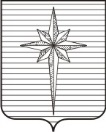 Дума ЗАТО ЗвёздныйПРОЕКТРЕШЕНИЕ00.03.2017											   №000Об утверждении муниципальной Программы «Противодействие коррупции в городском округе ЗАТО Звёздный Пермского края на 2017 – 2019 годы»В целях реализации Федерального закона от 25 декабря 2008 г. № 273-ФЗ «О противодействии коррупции»,Дума ЗАТО Звёздный РЕШИЛА:1. Утвердить муниципальную Программу «Противодействие коррупции в городском округе ЗАТО Звёздный Пермского края на 2017 – 2019 годы» (далее – Программа).2. Опубликовать (обнародовать) настоящее решение установленным порядком.3. Настоящее решение вступает в силу после дня его официального опубликования.Глава ЗАТО Звёздный – председатель Думы ЗАТО Звёздный						    И.А. Ободова«УТВЕРЖДЕНАРешением Думы ЗАТО Звёздный от 00.03.2017 000МУНИЦИПАЛЬНАЯ ПРОГРАММА ПО ПРОТИВОДЕЙСТВИЮ КОРРУПЦИИ В ГОРОДСКОМ ОКРУГЕ ЗАТО ЗВЁЗДНЫЙ НА 2017-2019 ГОДЫПАСПОРТ ПРОГРАММЫ1. Характеристика проблемы, обоснование необходимости ее решения программным методомКоррупция - негативное общественно-социальное явление, проявляющееся во всех уровнях общественной жизни: государственное и муниципальное управление, деятельность частных компаний, а также бытовом уровне.В рамках муниципального образования городской округ ЗАТО Звёздный коррупция может приводить к снижению инвестиционной привлекательности, размера налоговых поступлений в бюджет ЗАТО Звёздный, установлению административных барьеров, выборочности при распределении ресурсов.Начиная с 2008 года, в Российской Федерации утверждены нормативные правовые акты федерального, регионального и муниципального значения, определяющие меры по противодействию коррупции. Согласно законодательству Российской Федерации противодействие коррупции состоит из:предупреждения коррупции, включая выявление и последующее устранение причин коррупции (профилактика коррупции);выявления, предупреждения, пресечения, раскрытия и расследования коррупционных правонарушений (борьба с коррупцией);минимизации и (или) ликвидации последствий коррупционных правонарушений. Если борьба с коррупцией является исключительной компетенцией правоохранительных органов, то профилактика коррупции является видом деятельности с непосредственным участием органов местного самоуправления, институтов гражданского общества, граждан и организаций.II. Цель и задачи ПрограммыЦелью Программы является предупреждение коррупции в органах местного самоуправления ЗАТО Звёздный, устранение причин ее возникновения; обеспечение защиты прав и законны интересов граждан, общества от угроз, связанных с коррупцией.Достижение цели Программы будет обеспечено за счет решения следующих задач:Задача 1. Совершенствование нормативного правового регулирования в сфере противодействия коррупции.Задача 2. Развитие и совершенствование комплексной системы противодействия коррупции в городском округе ЗАТО Звёздный.Задача 3. Обеспечение открытости и доступности для населения деятельности органов местного самоуправления ЗАТО Звёздный, укрепления их связи с гражданским обществом.В решении обозначенных выше задач предусматриваются следующие направления:- исключение коррупциогенности нормативных правовых актов органов местного самоуправления ЗАТО Звёздный и их проектов;- обеспечение экономической эффективности регулирования;- обеспечение свободного доступа к информации о деятельности органов местного самоуправления ЗАТО Звёздный;- участие в создании системы антикоррупционного и правового образования и просвещения граждан;- создание системы «обратной связи» с населением по вопросам коррупции и реализации антикоррупционной политики;- создание условий для участия институтов гражданского общества и граждан в реализации антикоррупционной политики в ЗАТО Звёздный;- формирование в обществе нетерпимого отношения к коррупции;- создание системы этики муниципальных служащих органов местного самоуправления ЗАТО Звёздный и этического контроля;- создание системы просвещения муниципальных служащих по вопросам противодействия коррупции;- обеспечение достойных условий труда муниципальных служащих;- создание внутриведомственных антикоррупционных механизмов, включая совершенствование кадровой политики и работы комиссий по соблюдению требований к служебному поведению муниципальных служащих и урегулированию конфликтов интересов в органах местного самоуправления ЗАТО Звёздный;- регламентация порядка оказания муниципальных услуг.- обеспечение неотвратимости ответственности муниципальных служащих за коррупционные правонарушения независимо от их должности и классного чина;- организационное, нормативно-правовое и информационное обеспечение антикоррупционной политики, включая оказание содействия средствам массовой информации во всестороннем и объективном освещении принимаемых мер антикоррупционной политики.III Сроки реализации ПрограммыРеализацию Программы предполагается осуществить в течение трех лет (с 2017 по 2019 годы). IV. Система программных мероприятий V. Ресурсное обеспечение Программы	Финансовое обеспечение Программы осуществляется в пределах средств, предусмотренных в бюджете ЗАТО Звёздный на содержание органов местного самоуправления ЗАТО Звёздный. Дополнительного финансирования программы не предусматривается.VI. Оценка ожидаемой эффективности от реализации программы.Целевые показатели ПрограммыОжидаемыми результатами реализации Программы являются:- снижение риска коррупции при исполнении муниципальных функций и предоставлении муниципальных услуг органами местного самоуправления ЗАТО Звёздный;- развитие организационных мер по предупреждению и профилактике коррупции органах местного самоуправления ЗАТО Звёздный;
- повышение информированности жителей ЗАТО Звёздный о мерах по противодействию коррупции;- создание условий и обеспечение участия институтов гражданского общества и граждан в реализации антикоррупционной политики в ЗАТО Звёздный;- создание системы неотвратимости ответственности за виновные деяния, которые привели к неэффективному использованию бюджетных средств бюджетов всех уровней и государственного или муниципального имуществаЦелевыми показателями Программы являются:исключение проектов нормативных правовых актов органов местного самоуправления ЗАТО Звёздный, в которых по итогам антикоррупционного анализа были выявлены коррупциогенные факторы, в общем количестве проектов нормативных правовых актов, проходивших антикоррупционный анализ.;отсутствие граждан и организаций, официально обратившихся с жалобами в органы государственной власти и местного самоуправления на проявления коррупции;постоянное обучение муниципальных служащих органов местного самоуправления ЗАТО Звёздный по вопросам противодействия коррупции;отсутствие нарушений при сдаче муниципальными служащими органов местного самоуправления ЗАТО Звёздный сведений о доходах (расходах);недопущение муниципальными служащими органов местного самоуправления ЗАТО Звёздный нарушения законодательства об ограничениях и запретах, требованиях о предотвращении или об урегулировании конфликта интересов, иных обязанностей, установленных в целях противодействия коррупции;предоставление максимально возможного количества муниципальных услуг в электронном виде;четкая регламентация предоставляемых муниципальных услуг и осуществление муниципального контроля в ЗАТО Звёздный;увеличение числа заседаний Межведомственного совета по профилактике коррупции в городском округе ЗАТО Звёздный;увеличение числа общего количества информационно-аналитических материалов и публикаций по теме коррупции и противодействию коррупции, размещённых на официальном сайте органов местного самоуправления ЗАТО Звёздный http://zvezdny.permarea.ru;усиление пропаганды антикоррупции и методической помощи в реализации антикоррупционного законодательства в органах местного самоуправления ЗАТО Звёздный.VII. Система управления и контроля Программы1. Разработка планов по противодействию коррупции в органах местного самоуправления ЗАТО Звёздный.2. Систематический отчет на Межведомственном совете по противодействию коррупции руководителя органа местного самоуправления ЗАТО Звёздный, руководителей муниципальных учреждений и предприятий ЗАТО Звёздный о реализации антикоррупционных мероприятий в соответствии с принятым планом по противодействию коррупции. 3. Контроль исполнения реализации Программы возлагается на председателя Межведомственного совета по противодействию коррупции в ЗАТО Звёздный в соответствии с планом заседаний, но не реже чем 1 раз в полгода.»Наименование Программы Программа «Противодействие коррупции в городском округе ЗАТО Звёздный на 2017-2019 годы» (далее - Программа)Основание для разработки ПрограммыФедеральный закон от 25 декабря 2008 г. № 273-ФЗ «О противодействии коррупции».Заказчик - координатор программы Дума ЗАТО Звёздный Цели ПрограммыПредупреждение коррупции в городском округе ЗАТО Звёздный (далее – ЗАТО Звёздный).Обеспечение в ЗАТО Звёздный защиты прав и законных интересов граждан, организаций, общества и государства от негативных процессов и явлений, связанных с коррупцией.Поддержание в ЗАТО Звёздный системного подхода к вопросам реализации антикоррупционной политикиЗадачи Программы Предупреждение в ЗАТО Звёздный коррупционных правонарушений, минимизация и (или) ликвидация их последствий.Поддержание системы этики муниципальных служащих органов местного самоуправления ЗАТО Звёздный.Совершенствование системы контроля соблюдения муниципальными служащими органов местного самоуправления ЗАТО Звёздный ограничений, запретов, обязанностей и требований, установленных действующим законодательством о муниципальной службе и противодействии коррупции соответственно.Обеспечение неотвратимости ответственности муниципальных служащих органов местного самоуправления ЗАТО Звёздный за совершение коррупционных правонарушений.Развитие в ЗАТО Звёздный системы просвещения муниципальных служащих по вопросам противодействия коррупции.Развитие в ЗАТО Звёздный системы муниципальных нормативных правовых актов в сфере противодействия коррупции, в том числе совершенствование системы проведения антикоррупционной экспертизы и обеспечения условий для проведения независимой антикоррупционной экспертизы муниципальных нормативных правовых актов и их проектов.Обеспечение открытости, добросовестной конкуренции и объективности при размещении заказов на поставку товаров, выполнение работ, оказание услуг для муниципальных нужд;Содействие в реализации прав граждан и организаций на доступ к информации о деятельности органов местного самоуправления ЗАТО Звёздный.Повышение эффективности межведомственного взаимодействия в вопросах противодействия коррупции.Создание органами местного самоуправления ЗАТО Звёздный условий для обеспечения прозрачности деятельности в наиболее коррупционно опасных сферах.Повышение эффективности межведомственного взаимодействия в вопросах противодействия коррупции.Проведение мониторинга коррупциогенных факторов и эффективности реализации мер антикоррупционной политики, проводимой в ЗАТО Звёздный.Повышение уровня вовлеченности институтов гражданского общества в реализацию антикоррупционной политики, проводимой в ЗАТО Звёздный. Сроки реализации  Программы 2017-2019 годыОбъемы и источники финансирования Программы Дополнительного финансирования программы не предусматриваетсяЦелевые показатели Программы Доля проектов муниципальных нормативных правовых актов, прошедших антикоррупционную экспертизу в отчетном периоде, от общего количества проектов нормативных правовых актов, подлежащих антикоррупционной экспертизе в отчетном периоде (100%);Доля проектов нормативных правовых актов, к которым контрольно-надзорными органами предъявлены обоснованные требования об исключении коррупциогенных факторов, в общем количестве проектов муниципальных нормативных правовых актов органа местного самоуправления ЗАТО Звёздный, проходивших антикоррупционную экспертизу (0%);Доля муниципальных служащих, в отношении сведений о доходах, об имуществе и обязательствах имущественного характера которых проведена проверка, от общего числа муниципальных служащих, представляющих указанные сведения (100%);Доля представлений прокуратуры в отношении муниципальных служащих, представивших неполные (недостоверные) сведения о доходах, от общего числа муниципальных служащих, представляющих указанные сведения (0%);Доля муниципальных служащих, допустивших нарушения законодательства об ограничениях и запретах, требованиях о предотвращении или об урегулировании конфликта интересов, иных обязанностей, установленных в целях противодействия коррупции, от общего числа муниципальных служащих (0%);Доля оказываемых муниципальных услуг, по которым разработаны административные регламенты, от общего числа предоставляемых муниципальных услуг (100%);Доля функций по осуществлению муниципального контроля, по которым разработаны административные регламенты, от общего числа функций по осуществлению муниципального контроля (100%);Численность муниципальных служащих, прошедших обучение по вопросам противодействия коррупции (5 человек в год.);Доля установленных фактов коррупции, от общего количества жалоб и обращений граждан, поступивших за отчетный период (0%);Количество мероприятий антикоррупционной направленности проведенных в отчётный период, в том числе с участием общественных объединений и организаций (5 ед.);Количество общественных объединений и организаций, наиболее активно взаимодействующих в сфере противодействия коррупции (1 ед.)№п\пМероприятияОтветственные исполнителиСрок выполненияОжидаемый результат1.Нормативно-правовое и организационное обеспечение антикоррупционной деятельностиНормативно-правовое и организационное обеспечение антикоррупционной деятельностиНормативно-правовое и организационное обеспечение антикоррупционной деятельностиНормативно-правовое и организационное обеспечение антикоррупционной деятельности1.1.Своевременная корректировка муниципальных нормативных правовых актов в сфере противодействия коррупции в связи с развитием федерального и регионального законодательства, в том числе внесение изменений в положения о структурных подразделениях, деятельность которых направлена на организационное обеспечение деятельности по реализации антикоррупционной политики Уполномоченное должностное лицо (структурное подразделение) органа местного самоуправления ЗАТО Звёздный По мере необходимостиСовершенствование нормативной правовой базы по созданию системы противодействия коррупции в органах местного самоуправления ЗАТО Звёздный 1.2.Взаимодействие с муниципальными учреждениями по вопросам противодействия коррупции.Уполномоченное структурное подразделение администрации ЗАТО Звёздный постоянноСоздание эффективной системы противодействия коррупции на территории ЗАТО Звёздный 1.3.Организация совещаний (обучающих мероприятий) с руководителями (заместителями руководителей) муниципальных учреждений по вопросам организации работы по противодействию коррупции Уполномоченное структурное подразделение администрации ЗАТО Звёздный в первом квартале каждого годаПовышение уровня правовой культуры в сфере противодействия коррупции. Повышение уровня ответственности руководителей муниципальных учреждений за принятие мер по устранению причин коррупции 1.4.Представление на заседаниях Межведомственного совета по противодействию коррупции в ЗАТО Звёздный отчетов о ходе реализации антикоррупционной политикиРуководитель органа местного самоуправления ЗАТО Звёздный и иных организаций, расположенных на территории ЗАТО Звёздный В соответствии с планом работы Межведомственного совета по противодействию коррупции в ЗАТО Звёздный Обеспечение эффективной реализации антикоррупционной политики1.5.Размещение на официальном сайте текстов подготовленных проектов муниципальных нормативных правовых актах органов местного самоуправления ЗАТО Звёздный с указанием срока и электронного адреса для приёма сообщений о замечаниях и предложениях к ним от экспертов, аккредитованных на проведение независимой антикоррупционной экспертизыОтветственное должностное лицо (структурное подразделение) органа местного самоуправления ЗАТО Звёздный во взаимодействии с отделом по связям с общественностью и внутренней политике администрации ЗАТО Звёздный ПостоянноВыявление и исключение коррупциогенных факторов в муниципальных правовых актах, их проектах и иных документах1.6.Проведение антикоррупционной экспертизы муниципальных нормативных правовых актов и проектов муниципальных нормативных правовых актовУполномоченное должностное лицо (структурное подразделение) органа местного самоуправления ЗАТО Звёздный ПостоянноВыявление и исключение коррупциогенных факторов в муниципальных правовых актах, их проектах и иных документах1.7.Публикация на официальном сайте текстов экспертных заключений по итогам проведения антикоррупционной экспертизы, в том числе заключений независимых экспертов, муниципальных нормативных правовых актов и проектов муниципальных нормативных правовых актов Ответственное должностное лицо (структурное подразделение) органа местного самоуправления ЗАТО Звёздный во взаимодействии с отделом  по связям с общественностью и внутренней политике администрации ЗАТО Звёздный ПостоянноВыявление коррупциогенных факторов с целью их последующего устранения1.8.Организация мониторинга право применения в области противодействия коррупцииУполномоченное должностное лицо (структурное подразделение) органа местного самоуправления ЗАТО Звёздный ПостоянноПовышение уровня информированности муниципальных служащих в области противодействия коррупции с целью профилактики коррупционных проявлений2. Обеспечение активного участия институтов гражданского общества в реализации антикоррупционной политикиОбеспечение активного участия институтов гражданского общества в реализации антикоррупционной политикиОбеспечение активного участия институтов гражданского общества в реализации антикоррупционной политикиОбеспечение активного участия институтов гражданского общества в реализации антикоррупционной политики2.1.Рассмотрение в соответствии с действующим законодательством обращений граждан и организаций, содержащих сведения о коррупции по вопросам, находящимся в компетенции органов местного самоуправления ЗАТО Звёздный Руководители органа местного самоуправления ЗАТО Звёздный ПостоянноПринятие необходимых мер по информации, содержащейся в обращениях граждан и организаций, о фактах проявления коррупции2.2.Размещение на официальном сайте органов местного самоуправления ЗАТО Звёздный  «электронных ящиков» для сообщения гражданами и организациями информации о коррупционном поведении муниципальных служащих Отдел по связям с общественностью и внутренней политике администрации ЗАТО Звёздный ПостоянноПринятие необходимых мер по информации, содержащейся в обращениях граждан и организаций, о фактах проявления коррупции.Сокращение доли граждан, столкнувшихся с проявлениями коррупции2.3.Обеспечение функционирования электронных почтовых ящиков на официальных сайтах и специально выделенных телефонных линий для приема обращений граждан («горячих линий»)Отдел по связям с общественностью и внутренней политике администрации ЗАТО Звёздный ПостоянноСокращение доли граждан, столкнувшихся с проявлениями коррупции2.4.Участие представителей органа местного самоуправления ЗАТО Звёздный в научно-представительских мероприятиях по вопросам противодействия коррупции, в том числе организованных научными организациями, образовательными учреждениями и институтами гражданского обществаДолжностные лица по указанию руководителя органа местного самоуправления ЗАТО Звёздный По мере необходимостиПовышение открытости и информационной доступности деятельности органов местного самоуправления ЗАТО Звёздный 2.5.Информирование населения ЗАТО Звёздный  через официальный сайт о ходе реализации антикоррупционной политики в органах местного самоуправления ЗАТО Звёздный, а также в муниципальных учреждениях.Ответственное должностное лицо (структурное подразделение) органа местного самоуправления ЗАТО Звёздный во взаимодействии с отделом  по связям с общественностью и внутренней политике администрации ЗАТО Звёздный По мере необходимостиПовышение уровня информированности граждан об антикоррупционной деятельности органов местного самоуправления, а также в муниципальных учреждениях2.6.Размещение на официальном сайте информации о муниципальных услугах (функциях), предоставляемых (исполняемых) администрацией ЗАТО Звёздный Отдел по связям с общественностью и внутренней политике администрации ЗАТО Звёздный ПостоянноПовышение открытости и информационной доступности деятельности органов местного самоуправления. Предотвращение коррупционных проявлений при предоставлении муниципальных услуг.2.7.Оказание содействия и информационной помощи социально ориентированным некоммерческим организациям в сфере противодействия коррупции по вопросамОрганы местного  самоуправления ЗАТО Звёздный По мере необходимостиПовышение уровня обеспечения участия институтов гражданского общества, граждан в реализации мер в сфере противодействия коррупции3.Реализация и развитие механизмов противодействия коррупции в сфере муниципальной службы Реализация и развитие механизмов противодействия коррупции в сфере муниципальной службы Реализация и развитие механизмов противодействия коррупции в сфере муниципальной службы Реализация и развитие механизмов противодействия коррупции в сфере муниципальной службы 3.1Организация изучения муниципальными служащими, замещающими должности муниципальной службы Пермского края, федеральных законов, указов Президента Российской Федерации, положений Национальной стратегии противодействия коррупции и других нормативных правовых актов по вопросам противодействия коррупцииУполномоченное структурное подразделение,руководители структурных подразделений органа местного самоуправления ПостоянноПовышение информированности и ответственности муниципальных служащих3.2.Обеспечение систематического повышения квалификации муниципальных служащих по конкретным вопросам противодействия коррупцииУполномоченное должностное лицо (структурное подразделение) органа местного самоуправления ЗАТО Звёздный, ответственное за работу по профилактике коррупционных и иных правонарушенийПостоянноПовышение профессионализма по профилактике коррупционных правонарушений на муниципальной службе3.3.Организация и обеспечение своевременного представления муниципальными служащими, должности которых определены перечнем, сведений о доходах, об имуществе и обязательствах имущественного характера, а также лицами, претендующими на замещение должностей муниципальной службыУполномоченное должностное лицо (структурное подразделение) органа местного самоуправления ЗАТО Звёздный В соответствии с действующим законодательством Обеспечение соблюдения муниципальными служащими ограничений и запретов, требований о предотвращении или урегулировании конфликта интересов, требований к служебному (должностному) поведению, установленных законодательством Российской Федерации о муниципальной службе и о противодействии коррупции, а также осуществление мер по предупреждению коррупции3.4.Обеспечение действенного функционирования комиссий по соблюдению требований к служебному поведению муниципальных служащих и урегулированию конфликта интересовУполномоченное должностное лицо (структурное подразделение) органа местного самоуправления ЗАТО Звёздный, ответственное за работу по профилактике коррупционных и иных правонарушенийПостоянноОбеспечение соблюдения муниципальными служащими ограничений и запретов, требований о предотвращении или урегулировании конфликта интересов, требований к служебному (должностному) поведению, установленных законодательством Российской Федерации о муниципальной службе и о противодействии коррупции, а также осуществление мер по предупреждению коррупции3.5.Организация проведения в порядке, предусмотренном нормативными правовыми актами Российской Федерации, проверок по случаям несоблюдения муниципальными служащими ограничений, запретов и неисполнения обязанностей, установленных в целях противодействия коррупции, нарушения ограничений, касающихся получения подарков, и порядка сдачи подарков, а также применения соответствующих мер юридической ответственностиУполномоченное должностное лицо (структурное подразделение) органа местного самоуправления ЗАТО Звёздный, ответственное за работу по профилактике коррупционных и иных правонарушенийПостоянноВыявление случаев несоблюдения муниципальными служащими законодательства Российской Федерации по противодействию коррупции, принятие своевременных и действенных мер по выявленным случаям нарушений3.6.Контроль за исполнением муниципальными служащими установленного порядка сообщения о получении подарка в связи с их должностным положением или исполнением ими служебных (должностных) обязанностей, о сдаче и оценке подарка, реализации (выкупе) и зачислении в доход бюджета ЗАТО Звёздный средств, вырученных от его реализацииУполномоченное должностное лицо (структурное подразделение) органа местного самоуправления ЗАТО Звёздный, ответственное за работу по профилактике коррупционных и иных правонарушенийПостоянноВыявление случаев несоблюдения муниципальными служащими установленного порядка сообщения о получении подарка3.7. Организация проверки сведений о доходах, об имуществе и обязательствах имущественного характера, представленных муниципальными служащими, а также лицами, претендующими на замещение указанных должностейУполномоченное должностное лицо (структурное подразделение) органа местного самоуправления ЗАТО Звёздный, ответственное за работу по профилактике коррупционных и иных правонарушенийВ соответствии с действующим законодательством Выявление нарушений законодательства Российской Федерации о муниципальной службе и о противодействии коррупции. Пресечение коррупционных правонарушений.3.8.Организация работы по анализу соответствия сведений о доходах сведениям о расходах муниципальных служащихУполномоченное должностное лицо (структурное подразделение) органа местного самоуправления ЗАТО Звёздный, ответственное за работу по профилактике коррупционных и иных правонарушенийЕжегодно, до конца 2 кварталаВыявление несоответствия доходов муниципального служащего и членов его семьи расходам с целью пресечения коррупционных правонарушений на муниципальной службе3.9.Размещение сведений о доходах, расходах, об имуществе и обязательствах имущественного характера муниципальных служащих органа местного самоуправления  Пермского края и членов их семей  на официальном сайте  Уполномоченное должностное лицо (структурное подразделение) органа местного самоуправления ЗАТО Звёздный, ответственное за работу по профилактике коррупционных и иных правонарушений во взаимодействии с отделом по связям с общественностью и информатизации администрации ЗАТО Звёздный В сроки, установленные действующим законодательствомОбеспечение открытости и доступности данной информации3.10.Осуществление контроля за исполнением муниципальными служащими обязанности по предварительному уведомлению представителя нанимателя о выполнении иной оплачиваемой работы в соответствии с частью 2 статьи 14 Федерального закона от 02.03.2007 № 25-ФЗ «О муниципальной службе в Российской Федерации»Уполномоченное должностное лицо (структурное подразделение) органа местного самоуправления ЗАТО Звёздный, ответственное за работу по профилактике коррупционных и иных правонарушений Руководители органов местного самоуправления и  структурных подразделенийПостоянноВыявление случаев неисполнения муниципальными служащими обязанности по предварительному уведомлению представителя нанимателя о выполнении иной оплачиваемой работы3.11.Анализ случаев возникновения конфликта интересов, одной из сторон которого являются лица, замещающие должности муниципальной службы, осуществление мер по предотвращению и урегулированию конфликта интересов, а также применение мер юридической ответственности, предусмотренных законодательством Российской Федерации. Реализация механизма принятия мер по предотвращению конфликта интересов.Уполномоченное должностное лицо (структурное подразделение) органа местного самоуправления ЗАТО Звёздный, ответственное за работу по профилактике коррупционных и иных правонарушений ПостоянноПредупреждение и урегулирование конфликта интересов в целях предотвращения коррупционных правонарушений3.12.Осуществление комплекса организационных, разъяснительных и иных мер по соблюдению муниципальными служащими ограничений, запретов и исполнения обязанностей, установленных законодательством Российской Федерации в целях противодействия коррупции, в том числе направленных на формирование негативного отношения к дарению подарков в связи с исполнением служебных (должностных) обязанностейУполномоченное должностное лицо (структурное подразделение) органа местного самоуправления ЗАТО Звёздный, ответственное за работу по профилактике коррупционных и иных правонарушений Руководители структурных подразделенийПостоянноФормирование нетерпимого отношения муниципальных служащих к склонению их к совершению коррупционных правонарушений и несоблюдению ограничений и запретов, установленных законодательством Российской Федерации3.13.Организация контроля за соблюдением муниципальными служащими обязанности уведомлять представителя нанимателя (работодателя), органы прокуратуры или другие государственные органы обо всех случаях обращения к нему каких-либо лиц в целях склонения его к совершению коррупционных правонарушений. Организация регистрации и рассмотрения данных уведомлений.Уполномоченное должностное лицо (структурное подразделение) органа местного самоуправления ЗАТО Звёздный, ответственное за работу по профилактике коррупционных и иных правонарушенийПостоянноВыявление случаев неисполнения муниципальными служащими обязанности уведомлять представителя нанимателя (работодателя), органы прокуратуры или другие государственные органы обо всех случаях обращения к нему каких-либо лиц в целях склонения его к совершению коррупционных правонарушений3.14.Доведение до сведения граждан, претендующих на замещение должностей муниципальной службы ЗАТО Звёздный, и муниципальных служащих общих принципов служебного поведения муниципальных служащих, закрепленных  ст. 14.2. Федерального закона от 02.03.2007 № 25-ФЗ «О муниципальной службе в Российской Федерации»Уполномоченное должностное лицо (структурное подразделение) органа местного самоуправления ЗАТО Звёздный, ответственное за работу по профилактике коррупционных и иных правонарушенийПостоянноПравовое просвещение  граждан, претендующих на замещение должностей муниципальной службы Пермского края, муниципальные служащих.Формирование нетерпимого отношения к проявлениям коррупции на муниципальной службе.3.15.Проведение антикоррупционной работы среди кандидатов на вакантные должности муниципальной службы.Уполномоченное должностное лицо (структурное подразделение) органа местного самоуправления ЗАТО Звёздный, ответственное за работу по профилактике коррупционных и иных правонарушенийПостоянноФормирование нетерпимого отношения граждан, претендующих на замещение должностей муниципальной службы к проявлениям коррупции 3.16.Проведение служебных проверок (в случаях, предусмотренных законодательством)Уполномоченное должностное лицо (структурное подразделение) органа местного самоуправления ЗАТО Звёздный, ответственное за работу по профилактике коррупционных и иных правонарушенийПо мере необходимости Выявление и исключение коррупциогенных и иных правонарушений4.Мониторинг коррупции, коррупциогенных факторов и мер антикоррупционной политикиМониторинг коррупции, коррупциогенных факторов и мер антикоррупционной политикиМониторинг коррупции, коррупциогенных факторов и мер антикоррупционной политики4.1.Ежеквартальный анализ достижения показателей эффективности деятельности в сфере противодействия коррупции Уполномоченное должностное лицо (структурное подразделение) органа местного самоуправления ЗАТО Звёздный, ответственное за работу по профилактике коррупционных и иных правонарушенийЕжеквартальноОценка эффективности реализованных мероприятий, корректировка инструментов и механизмов реализации мер антикоррупционной политики4.2.Подготовка информационных материалов и сведений, в том числе по показателям эффективной деятельности в сфере противодействия коррупции, в рамках антикоррупционного мониторинга (далее – мониторинг) в соответствии с законодательством Пермского края Уполномоченное должностное лицо (структурное подразделение) органа местного самоуправления ЗАТО Звёздный, ответственное за работу по профилактике коррупционных и иных правонарушенийЕжеквартальноПовышение открытости и информационной доступности деятельности органов местного самоуправления4.3.Проведение мониторинга хода реализации мероприятий муниципальной программы (плана по противодействию коррупции в органе местного самоуправления ЗАТО Звёздный), а также плана  муниципальных учреждений, в том числе учитывая анализ эффективности исполнения мероприятийУполномоченное должностное лицо (структурное подразделение) органа местного самоуправления ЗАТО Звёздный, ответственное за работу по профилактике коррупционных и иных правонарушенийЕжеквартальноВыявление и устранение причин и условий, способствующих совершению коррупционных правонарушений на муниципальной службе4.4.Ежегодный анализ результатов рассмотрения жалоб и обращений о фактах коррупции, поступивших от граждан и организаций в орган местного самоуправления ЗАТО ЗвёздныйДолжностные лица по указанию руководителя органа местного самоуправленияIV квартал отчётного годаСвоевременное принятие необходимых мер по информации, содержащейся в обращениях граждан и организаций о фактах проявления коррупции4.5.Проведение мониторинга коррупционных проявлений в деятельности муниципальных учрежденийУполномоченное структурное подразделение органа местного самоуправления ЗАТО Звёздный ЕжеквартальноВыявление и устранение причин и условий, способствующих совершению коррупционных правонарушений в муниципальных учреждениях4.6.Проведение мониторинга деятельности комиссий по соблюдению требований к служебному поведению муниципальных служащих и урегулированию конфликта интересов.Уполномоченное структурное подразделение органа местного самоуправления ЗАТО Звёздный ЕжеквартальноАнализ деятельности комиссий и принятых ими решений с целью повышения уровня противодействия коррупции на муниципальной службе5.Профилактика коррупционных  правонарушений, совершаемых от имени или в интересах юридических лицПрофилактика коррупционных  правонарушений, совершаемых от имени или в интересах юридических лицПрофилактика коррупционных  правонарушений, совершаемых от имени или в интересах юридических лицПрофилактика коррупционных  правонарушений, совершаемых от имени или в интересах юридических лиц5.1.Проведение проверок деятельности муниципальных учреждений в части целевого и эффективного  использования бюджетных средствУполномоченное структурное подразделение органа местного самоуправления ЗАТО Звёздный В соответствии с планами работы по указанному направлениюНедопущение нецелевого и неэффективного использования бюджетных средств.5.2.Проведение проверок (ревизий) деятельности, муниципальных учреждений, направленных на обеспечение эффективного контроля за использованием муниципального имуществаУполномоченное структурное подразделение органа местного самоуправления ЗАТО Звёздный В соответствии с планами работы по указанному направлениюНедопущение нецелевого и неэффективного использования муниципального имущества5.3.Проведение проверок соблюдения законодательства в сфере размещения заказов на поставку товаров, выполнение работ, оказание услуг для муниципальных нужд и нужд муниципальных учрежденийУполномоченное структурное подразделение органа местного самоуправления ЗАТО Звёздный ПостоянноОбеспечение открытости и конкуренции при осуществлении закупок;Устранение коррупционных рисков при осуществлении муниципальных закупок5.4.Ведение и постоянная актуализация перечня юридических лиц и индивидуальных предпринимателей, имеющих задолженность перед местным бюджетом за аренду муниципального имуществаУполномоченное структурное подразделение органа местного самоуправления ЗАТО Звёздный ПостоянноОбеспечение учета бюджетных средств,недополученных в результатенеэффективного использованиямуниципальногоимущества, выработка мерпо совершенствованию системыуправления муниципальным имуществом5.5.Проведение общественных (публичных) слушаний, предусмотренных земельным и градостроительным законодательством Российской Федерации, при рассмотрении вопросов о предоставлении земельных участков, находящихся в муниципальной собственности, проведения анализа результатов мероприятияУполномоченное структурное подразделение органа местного самоуправления ЗАТО Звёздный ПостоянноПовышение эффективности деятельностив сфере предоставлении земельныхучастков, находящихся в муниципальной собственности,минимизация условий, способствующихсовершению коррупционногоправонарушения в интересах илиот имени юридического лицадолжностным лицом органа местногосамоуправления5.6.Мероприятия по противодействию коррупции в сферах, где наиболее высоки коррупционные риски (на основании закрепленных за подразделениями органа местного самоуправления функций)- осуществление контроля, выявление и пресечение коррупционных нарушений в ходе процессов, связанных с  предоставлением земельных участков, реализацией недвижимого муниципального имущества, сдачей помещений в аренду;- анализ проведения конкурсов и аукционов по продаже объектов муниципальной собственности  с целью выявления фактов занижения реальной их стоимости и случаев злоупотребления и т.д.Уполномоченное структурное подразделение органа местного самоуправления  ЗАТО Звёздный ПостоянноСнижение уровня коррупционных проявлений в сферах, где наиболее высоки коррупционные риски